       OBECNÍ ÚŘAD TEPLIČKA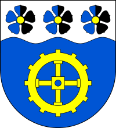 Název projektu: Oprava areálu letního kina obce TepličkaRegistrační číslo: 21/007/19210/341/117/000304/KRFP/001Realizace projektu: rok 2022
Záměr: Oprava areálu letního kina, který slouží také k pořádání dalších kulturních akcí obceRozsah provedených prací:    - oprava promítací plochy letního kina /nová omítka a nátěr speciální barvou/   - oprava betonové plochy /chodník, podium, parket/   - pořízení nových lavic a stolůLetní kino a celý zrekonstruovaný areál bude sloužit veřejnosti od dubna roku 2023. Samotná projekce filmů je naplánována v měsících červenci a srpnu.Opraveno za přispění Státního zemědělského intervenčního fondu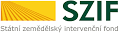 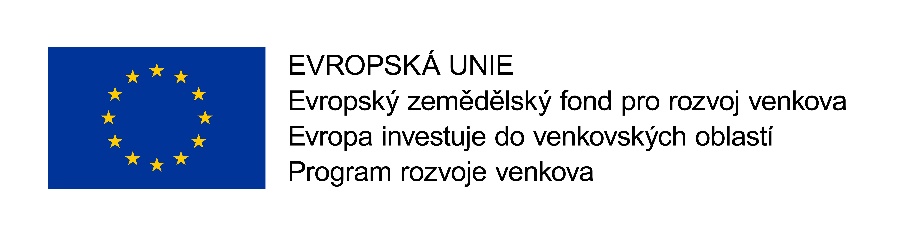 